Değerli Araştırmacılar;15 Bölge üniversitelerinin katılımıyla, 23-25 Şubat 2021 tarihleri arasında Erciyes Üniversitesi ev sahipliğinde düzenlenecek olan “III. Araştırma ve İnovasyon Çalıştayı” etkinliğimizde sizleri de aramızda görmekten memnuniyet duyarız. Çalıştay 23 Şubat saat 09:00’da TÜBİTAK Başkanı Prof. Dr. Hasan Mandal’ın konuşmalarıyla başlayacaktır. Program akışı http://arastirmainovasyon.erciyes.edu.tr adresinde sizlerle paylaşılmıştır.Üçüncü kez düzenlenecek olan Araştırma ve İnovasyon Çalıştayı’nın bu yılki amacı; bölge üniversiteleri arasında iş birliğinin artırılması yoluyla; nitelikli insan kaynağı yetiştirilmesi, ortak altyapıların kullanılması, katma değeri yüksek akademik çıktı elde edilmesi ve çalıştaya katılacak üniversitelerin birbirini ve araştırma potansiyelini tanımasıdır.Çalıştay çevrimiçi platformalar aracılığı düzenlenecek olup http://arastirmainovasyon.erciyes.edu.tr adresinden veya Erumedya ve Erumedya2 adreslerinden canlı olarak izlenebilecektir.Çalıştayın konu başlıkları aşağıdaki şekilde olup toplam 123 araştırmacı 15 üniversiteden katılım gösterecek ve sizlerle öncül araştırma konularını, araştırma altyapılarını, ihtiyaç duydukları veya destek verebilecekleri iş birliği modellerini paylaşacaktır. Çalıştayda sizlerden gelen sorular arastirmainovasyon@erciyes.edu.tr adresinde toplanacak ve ilgili modaratöre ulaştırılarak cevaplanması sağlanacaktır.*ilgili linkte paneller belirtilen saatte “canlı yayın” olarak aktif olacaktır.Katılımcı Üniversiteler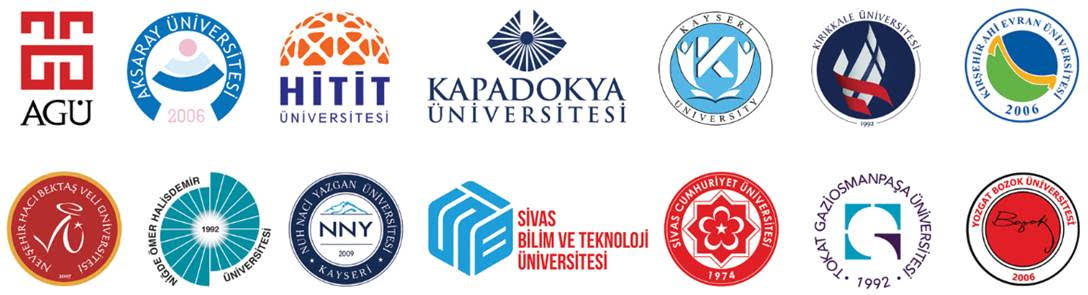 SaatKanalYoutube(Tıklayınız)*Panel Genel BaşlığıPanel Konusu23/02/2021
09:00-12:00ErumedyaAçılış Konuşmaları:
Prof. Dr. Hasan Mandal - TÜBİTAK Başkanı
Prof. Dr. Yekta Saraç - YÖK Başkanı (Programının Uygun Olması Durumunda)
Katılımcı Üniversite Rektör KonuşmalarıAçılış Konuşmaları:
Prof. Dr. Hasan Mandal - TÜBİTAK Başkanı
Prof. Dr. Yekta Saraç - YÖK Başkanı (Programının Uygun Olması Durumunda)
Katılımcı Üniversite Rektör Konuşmaları23/02/2021
13.30-15:00ErumedyaBilgi İletişim ve Haberleşme Teknolojileri PanelleriYapay Zekâ ve Yazılım  Araştırmaları23/02/2021
15:15-16:45ErumedyaBilgi İletişim ve Haberleşme Teknolojileri PanelleriDonanım ve Haberleşme Araştırmaları23/02/2021
13.30-15:00Erumedya2Enerji Araştırmaları PanelleriNükleer ve Yenilenebilir Enerji Araştırmaları23/02/2021
15:15-16:45Erumedya2Enerji Araştırmaları PanelleriEnerji Depolama ve Batarya Teknolojileri24/02/2021
15:15-16:45Erumedya2Enerji Araştırmaları PanelleriEnerji Ekonomisi ve Yönetimi24/02/2021
13:30-16:45ErumedyaMakine, İmalat ve Malzeme Teknolojileri PanelleriMerkezi Araştırma Laboratuvarları Tanıtımları25/02/2021
13:30-16:45ErumedyaMakine, İmalat ve Malzeme Teknolojileri PanelleriMalzeme ve İmalat Teknolojileri24/02/2021
09:30-12:45Erumedya2Sağlık ve Yaşam Bilimleri Araştırmaları PanelleriSağlık ve Yaşam Bilimleri Araştırma Merkezleri Tanıtımları25/02/2021
13:30-16:45Erumedya2Sağlık ve Yaşam Bilimleri Araştırmaları PanelleriSağlık ve Yaşam Bilimleri Öncül Araştırmalar25/02/2021
09:30-11:00Erumedya2Sosyal ve Beşeri Bilimler PanelleriYöresel ve Stratejik Araştırmalar24/02/2021
13:30-15:00Erumedya2Sosyal ve Beşeri Bilimler PanelleriÖncül Araştırmalar 125/02/2021
11:15-12:45Erumedya2Sosyal ve Beşeri Bilimler PanelleriÖncül Araştırmalar 224/02/2021
09:30-11:00ErumedyaTarım Gıda Hayvancılık Araştırmaları PanelleriTarımsal Araştırmalar Merkezleri24/02/2021
11:15-12:45ErumedyaTarım Gıda Hayvancılık Araştırmaları PanelleriTarımsal Alanda Öncül Araştırmalar25/02/2021
09:30-12:45ErumedyaTarım Gıda Hayvancılık Araştırmaları PanelleriVeteriner ve Gıda Araştırmalar